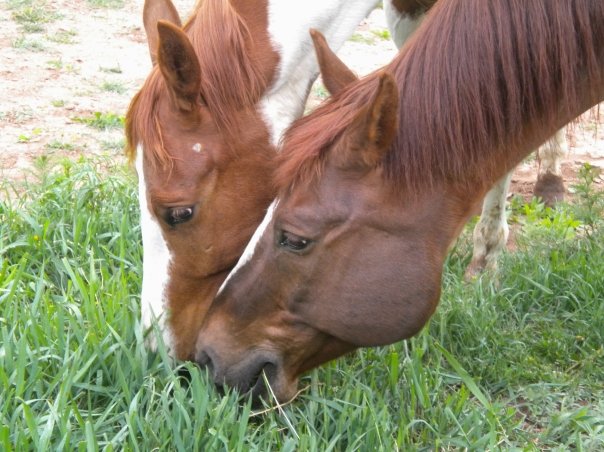 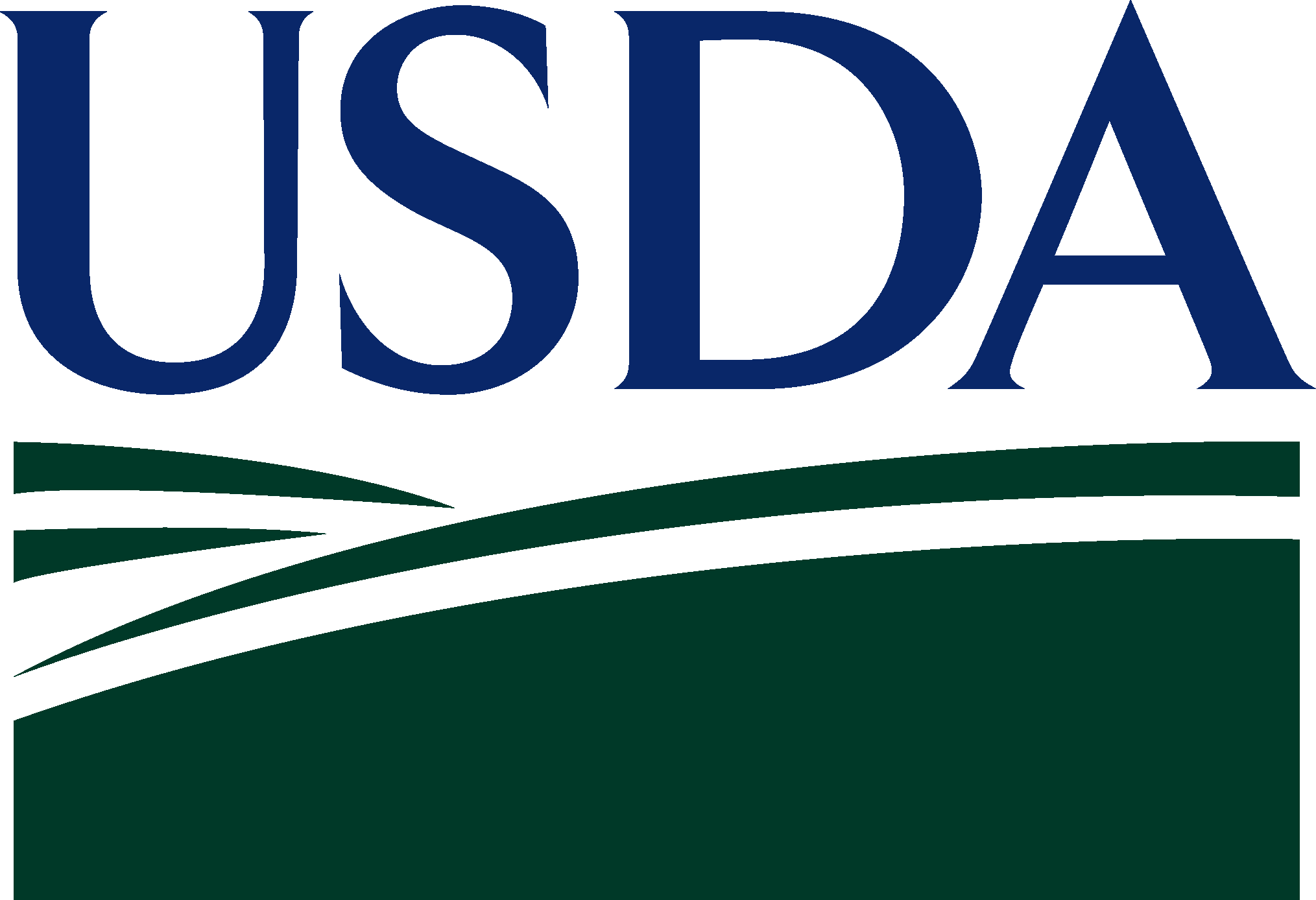 Animal and PlantHealth InspectionServiceVeterinary ServicesTick Exam and Collection InstructionsEquids to sample: Sample up to 10 equids on the operation. Select equids that have the greatest chance of tick exposure—i.e., equids that have access to grass or foliage even if the grass/foliage is located only at the edge(s) of a dirt pen or paddock.Equids that are not turned out in a pasture or have access to other foliage have a low risk of tick exposure.			Kits: Each kit includes one glass tube prefilled with 70% ethanol and two tick collection tools: one Tick Key and one Pro tick.Perform a full-body scratch inspection on the animal with your fingers to locate ticks. Record the location and number of ticks according to the diagram provided on the data collection form. For example, 20 ticks located by the left ear is entered as A-left (20) on the data collection form. Approximately 200 ticks on the right side of the tail is entered as G-right (200).   Use one of the two tick removal tools (instructions are included with each tool) to remove the tick and place it in the glass tube (prefilled with 70% ethanol).  From each equid where ticks are observed, collect a representative sample of ticks from each location on that equid.  All collected ticks for the operation should be placed in the same tube.Ship the tube along with the yellow copy of the Data Collection Record to NVSL, using the enclosed FedEx shipping label.Send the original white copy of the Data Collection Record to your NAHMS Coordinator within 3 business days. Tick Location DiagramThese are common locations of ticks on a horse or other equid. Please use the codes below to indicate on the Data Collection form where ticks are observed on each animal. Specify which side of the animal the ticks are located. If ticks are observed in a location not specified by the codes, mark H. and specify the location and side of the animal.EarsManeIntermandibular spaceGirth or axillaSheath or udderBetween hindquarters/thighsTail head or under tailFaceOther (specify on Data Collection Record)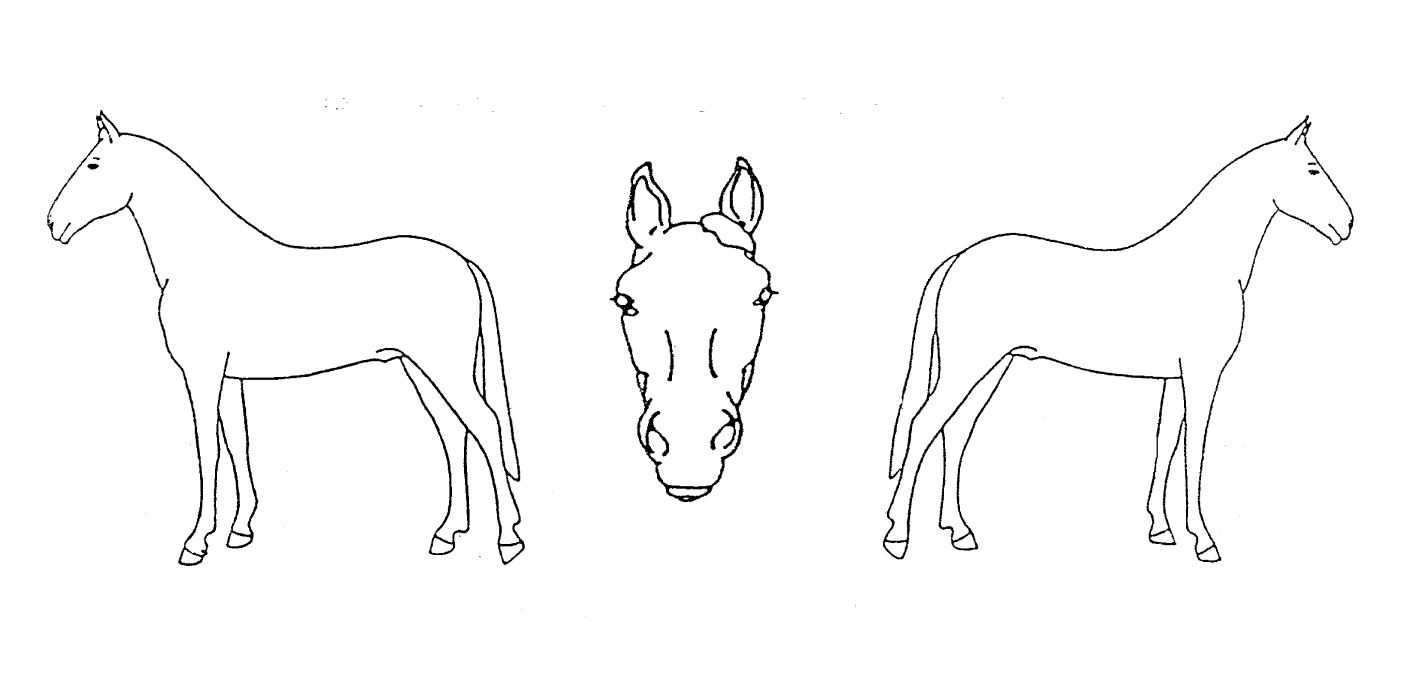 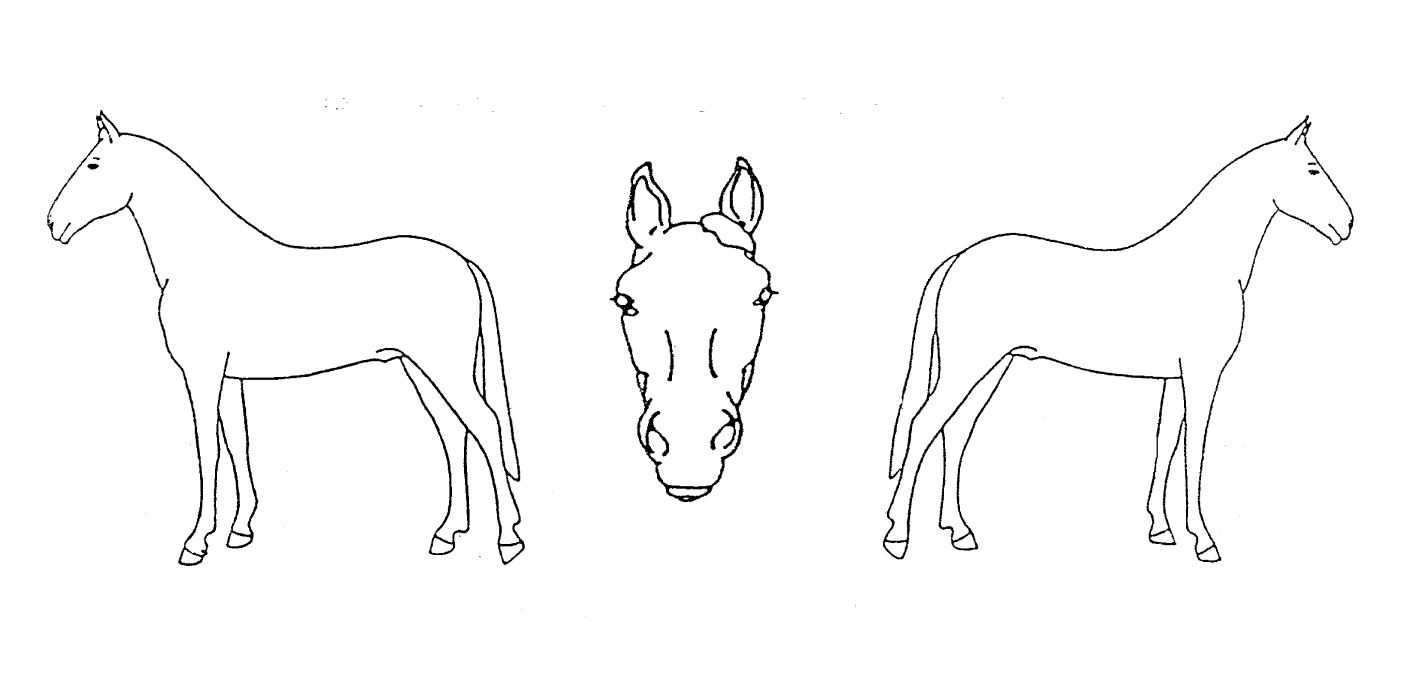 Reference Codes for Tick Collection		Tick Prevention/Treatment Product ListFarm ID: (6 digits)Kit #:Collector name and phone number:Date: (mm/dd/yy)Gender codesGender codesGender codes1 = Intact male (stallion or colt)3 = Nonpregnant female (mare or filly)5 = Spayed female2 = Castrated male (gelding)4 = Pregnant femalePrimary use codesPrimary use codesPrimary use codes1 = Pleasure3 = Breeding5 = Farm or ranch work2 = Show or competition (not betting)4 = Racing6 = Other (specify in column)Equine typeEquine typeEquine type1 = Horse3 = Donkey5 = Miniature 2 = Mule4 = Pony6 = OtherBreed codesBreed codesBreed codes1 = Appaloosa6 = Mustang11 = Tennessee Walker2 = Arabian7 = Paint12 = Thoroughbred3 = Draft breed8 = Quarter horse13 = Warmblood breeds4 = Miniature horse9 = Saddlebred14 = Other registered breed 
(specify on collection form)5 = Morgan10 = Standardbred15 = Other nonregistered breed 
(specify on collection form)Color (color of majority of body)Color (color of majority of body)Color (color of majority of body)1 = Red4 = White7 = Red roan2 = Brown5 = Black8 = Blue roan3 = Gray6 = Tan/Buckskin /Palomino9 = Other (specify)Equid #Equid name or unique IDAge(months 
or years)Gender(See codes)Primary use(see codes)Equid Type:(See codes)Breed(See codes) Coat color(see codes)In the past 
6 months,  has this equid had physical contact with pasture or other foliage (bushes, trees, weeds)(Yes/No)Treated for ticks in previous 30 days?(Yes/No)Code for product used to treat for ticksLocation(s) of ticks Indicate all locations where ticks were foundCode for area of body,side (left or right), approximate  number of ticks observed(see horse diagram)ExDaisy2yr   31122YesYes4A-left (5), D-right (50), 
H-right (3)1___ mo ___ yr2___ mo ___ yr3___ mo ___ yr4___ mo ___ yr5___ mo ___ yr6___ mo ___ yr7___ mo ___ yr8___ mo ___ yr9___ mo ___ yr10___ mo    ___ yr